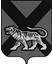 ТЕРРИТОРИАЛЬНАЯ ИЗБИРАТЕЛЬНАЯ КОМИССИЯ   ЛАЗОВСКОГО  РАЙОНАР Е Ш Е Н И Е          22.05.2014		             с. Лазо                           №  111Об утверждении Порядка организации и проведения антикоррупционной экспертизынормативных правовых актов территориальной избирательной комиссии Лазовского района  и их проектов           В соответствии с Федеральным законом от 17.07.2009 № 172-ФЗ «Об антикоррупционной экспертизе нормативных правовых актов и проектов нормативных правовых актов», Постановлением Правительства Российской Федерации от 26.02.2010 № 96 «Об антикоррупционной экспертизе нормативных правовых актов и проектов нормативных правовых актов», Законом Приморского края  от 10.03.2013 года «387 «О  противодействии коррупции в Приморском крае», в целях организации деятельности по предупреждению включения в проекты нормативных правовых актов положений, способствующих созданию условий для проявления коррупции, а также по выявлению и устранению таких положений, территориальная  избирательная комиссия Лазовского района          РЕШИЛА:         1.Утвердить Порядок организации и проведения антикоррупционной экспертизы нормативных правовых актов и проектов нормативных правовых актов территориальной  избирательной комиссии Лазовского района  (прилагается).         2.Разместить настоящее решение  на официальном сайте Избирательной  комиссии  Приморского края и администрации Лазовского муниципального района.          3.Контроль за выполнением настоящего решения  возложить на председателя территориальной  избирательной комиссии Лазовского района И.Ф.Акимову.Председатель комиссии                                                            И.Ф.АкимоваСекретарь заседания                                                                  Е.А. КирюшинаПриложениек решению территориальной избирательной комиссии  Лазовского района	                                от 22.05.2014 г. № 111Порядок организации и проведения антикоррупционной экспертизы нормативных правовых актов территориальной  избирательной комиссии Лазовского района  и их проектов1. Общие положения        1.1.Порядок проведения антикоррупционной экспертизы нормативных правовых актов и проектов нормативных правовых актов в территориальной избирательной комиссии  Лазовского района (далее – Порядок) разработан в соответствии с Федеральным законом от 17 июля 2009 года № 172-ФЗ «Об антикоррупционной экспертизе нормативных правовых актов и проектов нормативных правовых актов» и определяет правила проведения антикоррупционной экспертизы нормативных правовых актов и проектов нормативных правовых актов в территориальной  избирательной комиссии Лазовского района  в целях выявления в них положений, способствующих созданию условий для проявления коррупции, предотвращения включения в них указанных положений или последующего удаления таких положений.1.2.Антикоррупционной экспертизе подлежат нормативные правовые акты, проекты нормативных правовых актов территориальной избирательной комиссии Лазовского района  (далее – акты, проекты актов), принимаемые в соответствии с пунктом 10 статьи 21 Федерального закона от 12 июня 2002 года № 67-ФЗ «Об основных гарантиях избирательных прав и права на участие в референдуме граждан Российской Федерации». Поступившие нормативно-правовые акты или проекты нормативно-правовых актов регистрируются  в журнале регистрации проектов нормативных правовых актов и нормативных правовых актов территориальной избирательной комиссии Лазовского антикоррупционной экспертизы. (приложение №1)   1.3.Антикоррупционная экспертиза проводится в соответствии с Методикой проведения антикоррупционной экспертизы нормативных правовых актов и проектов нормативных правовых актов, утвержденной Постановлением Правительства Российской Федерации от 26 февраля 2010 года № 96 «Об антикоррупционной экспертизе нормативных правовых актов и проектов нормативных правовых актов» (далее – Методика).        1.4.Основными принципами организации антикоррупционной экспертизы являются: обязательность проведения экспертизы; оценка акта, проекта акта во взаимодействии с другими нормативными правовыми актами; обоснованность, объективность и проверяемость результатов.         1.5 При проведении антикоррупционной экспертизы актов, проектов актов может осуществляться сотрудничество территориальной избирательной комиссии Лазовского района с прокуратурой Лазовского района  и с институтами гражданского общества.         1.6. Антикоррупционная экспертиза правовых актов и их проектов проводится Рабочей группой по проведению антикоррупционной экспертизы нормативных правовых актов  территориальной избирательной комиссии Лазовского района  и их проектов, состав которой утверждается решением территориальной  избирательной комиссии Лазовского района  (далее – Рабочая группа).2. Порядок проведения антикоррупционной экспертизы актов и проектов актов в территориальной избирательной комиссии  Лазовского района            2.1. Антикоррупционная экспертиза при разработке проектов правовых актов осуществляется в форме анализа на коррупциогенность                  2.2. Задача анализа – выявление в актах коррупциогенных факторов.            2.3. Поводом для организации проведения антикоррупционной экспертизы правовых актов являются поступившие в территориальную избирательную комиссию Лазовского района письменные обращения органов государственной власти,  иных государственных органов, органов местного самоуправления, граждан и организаций с информацией овозможной коррупциогенности указанных актов, полученной по результатам анализа практики их правоприменения.          2.4. Антикоррупционная экспертиза правовых актов может также быть проведена по собственной инициативе Рабочей группы, ее членов, а также членов избирательной комиссии Лазовского района  с правом решающего голоса.          2.5. Анализ на коррупциогенность норм проектов правовых актов осуществляется Рабочей группой в соответствии с Методикой.           2.6. По решению Рабочей группы проект правового акта может быть направлен для проведения антикоррупционной экспертизы в прокуратуру Лазовского района  и (или) в Управление Министерства юстиции Российской Федерации по Приморскому краю.          2.7. В случае выявления в проекте правового акта коррупциогенных факторов результаты антикоррупционной экспертизы оформляются экспертным заключением Рабочей группы ( приложение №2). Вывод об отсутствии коррупциогенных факторов в проекте правового акта также подтверждается заключением Рабочей группы.        2.8. В заключении должны содержаться следующие данные:дата подготовки экспертного заключения; основание для подготовки экспертного заключения;дата принятия, регистрационный номер, наименование акта, проекта акта, прошедшего антикоррупционную экспертизу;положения акта, проекта акта, способствующие созданию условий для проявления коррупции, с указанием структурных единиц акта (разделов, глав, статей, частей, пунктов, подпунктов, абзацев) и коррупциогенные факторы (в случае выявления указанных положений).В заключении должны быть предложены способы устранения выявленных в акте, проекте акта положений, способствующих созданию условий для проявления коррупции.           2.9. В заключении могут быть отражены возможные негативные последствия сохранения в акте, проекте акта положений, способствующих созданию условий для проявления коррупции, а также выявленные при проведении антикоррупционной экспертизы положения, которые не относятся к коррупциогенным факторам, но могут способствовать созданию условий для проявления коррупции.           2.10. В случае, если в ходе антикоррупционной экспертизы акта, проекта акта коррупциогенные факторы выявлены не будут, сведения об этом отражаются в заключении.           2.11. Заключение подписывается председателем Рабочей группы и секретарем заседания.3. Учет результатов экспертизы правовых актов и их проектов на коррупциогенностьЭкспертное заключение Рабочей группы по результатам антикоррупционной экспертизы правового акта (его проекта), в случае обнаружения положений, которые могут способствовать проявлениям коррупции, направляется на имя председателя территориальной  избирательной комиссии Лазовского района  для принятия мер по устранению выявленных положений, которые могут способствовать проявлениям коррупции.Приложение №1  к  Порядку проведения                                                                                                                         антикоррупционной экспертизы проектов нормативных  правовых актов и                                                                                                                     нормативных правовых актов территориальной избирательной комиссии Лазовского района                                               ЖУРНАЛРегистрации проектов нормативно правовых  актов  и нормативных  правовых  актов территориальной  избирательной  комиссии Лазовского  района . поступивших в рабочую  группу для проведения  антикоррупционной экспертизыПримечание: НПА – нормативный правовой акт                                Приложение №2 к  Порядку проведения                                                                                                                         антикоррупционной экспертизы проектов нормативных  правовых актов и                            нормативных правовых актов территориальной избирательной комиссии Лазовского района	                                   ЗАКЛЮЧЕНИЕПО РЕЗУЛЬТАТАМ ПРОВЕДЕНИЯ ЭКСПЕРТИЗЫ ПРОЕКТОВ НОРМАТИВНЫХ  ПРАВОВЫХ АКТОВ И НОРМАТИВНЫХ ПРАВОВЫХ АКТОВ В ЦЕЛЯХ ВЫЯВЛЕНИЯ В НИХ ПОЛОЖЕНИЙ, СПОСОБСТВУЮЩИХ СОЗДАНИЮ УСЛОВИЙ ДЛЯ ПРОЯВЛЕНИЯ КОРРУПЦИИ«_______» ______________  20      г.                                                    с. Лазо             В соответствии со статьей 6 Федерального  закона от 25 декабря 2008 года № 273-ФЗ  «О  противодействии  коррупции», рабочей группой территориальной избирательной комиссии Лазовского района, созданной на основании  решения территориальной избирательной комиссии Лазовского района в составе: ________________________________________________________________________________________________________________________________Проведена экспертиза __________________________________________________________в целях выявления  в  нем положений,  способствующих  созданию условий для проявления коррупции.    В представленном ___________________________________________________________выявлены (не выявлены  )  (нужное подчекнуть)       следующие положения,  способствующие  созданию  условий   для   проявления коррупции: ________________________________________________________________    Подписи членов рабочей группы:                          №п/пдата поступленияпроекта НПА (НПА)Вид и наименование проекта НПА (НПА)Должностное лицо, вносящее проект НПАдата проведения антикоррупционной экспертизы проекта НПА (НПА)Результатантикоррупционной экспертизыПримечание